Załącznik nr 9do Zarządzenia Rektora Nr 4/2021z dnia 19 stycznia 2021 roku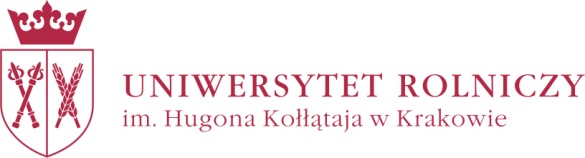 Wydział………………………………………………………………..Podpis Kierownika dziekanatu........................................................  Nr arkusza ….........Rejestr druków ścisłego zarachowania – poddruków dyplomów ukończenia studiów
(dokumenty publiczne kategorii drugiej)
za okres od….……………. do……………….. rokuRejestr druków ścisłego zarachowania – poddruków dyplomów ukończenia studiów
(dokumenty publiczne kategorii drugiej)
za okres od….……………. do……………….. rokuRejestr druków ścisłego zarachowania – poddruków dyplomów ukończenia studiów
(dokumenty publiczne kategorii drugiej)
za okres od….……………. do……………….. rokuRejestr druków ścisłego zarachowania – poddruków dyplomów ukończenia studiów
(dokumenty publiczne kategorii drugiej)
za okres od….……………. do……………….. rokuRejestr druków ścisłego zarachowania – poddruków dyplomów ukończenia studiów
(dokumenty publiczne kategorii drugiej)
za okres od….……………. do……………….. rokuRejestr druków ścisłego zarachowania – poddruków dyplomów ukończenia studiów
(dokumenty publiczne kategorii drugiej)
za okres od….……………. do……………….. rokuRejestr druków ścisłego zarachowania – poddruków dyplomów ukończenia studiów
(dokumenty publiczne kategorii drugiej)
za okres od….……………. do……………….. rokuRejestr druków ścisłego zarachowania – poddruków dyplomów ukończenia studiów
(dokumenty publiczne kategorii drugiej)
za okres od….……………. do……………….. rokuL.p.Rodzaj poddrukuSymbolpoddrukuNumer albumu studentaORYGINAŁ (wstawić X)ODPIS (wstawić X)ODPIS nr 2 (wstawić*)ODPIS DO AKT(wstawić X)1.2.3.4.5.6.7.8.9.10.11.12.13.14.15.16.17.18.19.20.21.22.23.24.* wpisać odpowiednio symbol wersji językowej: p – j. polski; a – j. angielski; n – j. niemiecki; h – j. hiszpański; r – j. rosyjski; f – j. francuski* wpisać odpowiednio symbol wersji językowej: p – j. polski; a – j. angielski; n – j. niemiecki; h – j. hiszpański; r – j. rosyjski; f – j. francuski* wpisać odpowiednio symbol wersji językowej: p – j. polski; a – j. angielski; n – j. niemiecki; h – j. hiszpański; r – j. rosyjski; f – j. francuski* wpisać odpowiednio symbol wersji językowej: p – j. polski; a – j. angielski; n – j. niemiecki; h – j. hiszpański; r – j. rosyjski; f – j. francuski* wpisać odpowiednio symbol wersji językowej: p – j. polski; a – j. angielski; n – j. niemiecki; h – j. hiszpański; r – j. rosyjski; f – j. francuski* wpisać odpowiednio symbol wersji językowej: p – j. polski; a – j. angielski; n – j. niemiecki; h – j. hiszpański; r – j. rosyjski; f – j. francuski* wpisać odpowiednio symbol wersji językowej: p – j. polski; a – j. angielski; n – j. niemiecki; h – j. hiszpański; r – j. rosyjski; f – j. francuski* wpisać odpowiednio symbol wersji językowej: p – j. polski; a – j. angielski; n – j. niemiecki; h – j. hiszpański; r – j. rosyjski; f – j. francuski